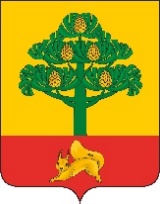 СОСНОВОБОРСКИЙ ГОРОДСКОЙ СОВЕТ ДЕПУТАТОВРЕШЕНИЕ25 октября 2021                                                                                                                    №12/43-р                                                                                                                              г. СосновоборскО внесении изменений в решение Сосновоборского городского Совета депутатов от 12 апреля 2006 г. N 82-Р «Об утверждении Положения о предоставлении информации о деятельности органов и должностных лиц местного самоуправления г. Сосновоборска»В соответствии с Федеральными законами от 06.10.2003 N 131-ФЗ "Об общих принципах организации местного самоуправления в Российской Федерации", от 09.02.2009 N 8-ФЗ "Об обеспечении доступа к информации о деятельности государственных органов и органов местного самоуправления", учитывая организационно-штатные изменения в администрации города Сосновоборска, Сосновоборский городской Совет депутатов РЕШИЛ:Внести в решение Сосновоборского городского Совета депутатов от 12 апреля 2006 г. N 82-Р «Об утверждении Положения о предоставлении информации о деятельности органов и должностных лиц местного самоуправления г. Сосновоборска» следующие изменения: Статью 6.1. приложения к решению дополнить пунктом 3 следующего содержания:«3. Требования к технологическим, программным и лингвистическим средствам обеспечения пользования официальным сайтом администрации города Сосновоборска, на котором размещается в том числе и информация о деятельности Сосновоборского городского Совета депутатов, устанавливаются правовым актом администрации города.».В пункте 4 статьи 6.2. приложения к решению слова «Главный специалист по работе со СМИ и населением» заменить словами «Заведующий общим отделом, а в случае его отсутствия – иной специалист, на которого правовым актом работодателя возложено исполнение обязанностей по информационному обеспечению деятельности,».Статью 15 приложения к решению дополнить пунктом 2 в следующей редакции:«2. Порядок осуществления контроля за обеспечением доступа к информации о деятельности администрации города устанавливается правовым актом администрации города.».Контроль за исполнением решения возложить на постоянную комиссию по правовым вопросам Сосновоборского городского Совета депутатов (Н.А.Залетаева).Решение вступает в силу в день, следующий за днем его официального опубликования в городской газете «Рабочий».Председатель Сосновоборского 
городского Совета депутатов                                                                                      Б.М. Пучкин            Глава города                         А.С. Кудрявцев